สมาคมสัตวบาลแห่งประเทศไทย ในพระราชูปถัมภ์ สมเด็จพระเทพรัตนราชสุดาฯ สยามบรมราชกุมารี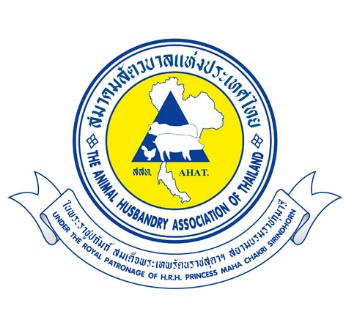 ใบสมัครและหนังสือรับรองสิทธิ์สำหรับผู้มีสิทธิ์สมัครโครงการรับนักเรียนจากสมาคมสัตวบาลแห่งประเทศไทย ในพระราชูปถัมภ์ สมเด็จพระเทพรัตนราชสุดาฯ สยามบรมราชกุมารี ปีการศึกษา 2566ส่วนที่ 1 : ผู้สมัครกรอกข้อความและลงนามข้าพเจ้า (นาย,นางสาว)______________________________ นามสกุล_______________________________NAME (MR/MISS)_________________________________LASTNAME_____________________________เลขประจำตัวประชาชน  -  -  -  - วัน/เดือน/ปีเกิด // อายุ  ปี เชื้อชาติ ______ สัญชาติ _______ ศาสนา ______ที่อยู่ตามภูมิลำเนา บ้านเลขที่ ______ หมู่ที่ ______ ถนน _______________ตำบล/แขวง_________________อำเภอ/เขต____________________จังหวัด_________________________รหัสไปรษณีย์________________E – mail______________________โทรศัพท์________________________ID Line____________________ที่อยู่สามารถติดต่อได้ ( ตามที่อยู่ตามภูมิลำเนา)บ้านเลขที่ ______ หมู่ที่ ______ ถนน _____________ตำบล/แขวง_____________อำเภอ/เขต____________จังหวัด_________________________รหัสไปรษณีย์________________บิดาชื่อ_________________________นานสกุล_______________________เบอร์โทรศัพท์_______________มารดาชื่อ________________________นานสกุล______________________เบอร์โทรศัพท์_______________ชื่อผู้ปกครอง (ในกรณีที่บิดาหรือมารดาเสียชีวิตหรือไม่ได้อยู่ด้วยกัน)ผู้ปกครองชื่อ_____________________นามสกุล_______________________เบอร์โทรศัพท์_______________ผู้ปกครองทำปศุสัตว์ด้านใด ปศุสัตว์ ระบุชนิดปศุสัตว์ _______________________________________________________ ประมง/สัตว์น้ำ ระบุชนิดประมง/สัตว์น้ำ_____________________________________________ อื่น ๆ ระบุ__________________________________________________________________ข้าพเจ้ามีความสนใจและประสงค์จะเข้ารับการศึกษาต่อในหลักสูตรวิทยาศาสตรบัณฑิต สาขาวิชาสัตวศาสตร์ คณะเกษตรศาสตร์ มหาวิทยาลัยเชียงใหม่ “โครงการรับนักเรียนจากสมาคมสัตวบาลแห่งประเทศไทย                     ในพระราชูปถัมภ์ สมเด็จพระเทพรัตนราชสุดาฯ สยามบรมราชกุมารี ปีการศึกษา 2565” รอบที่ 2 : โควตาภาคเหนือและโครงการพิเศษลงชื่อผู้สมัคร ________________________(________________________)วัน____เดือน_________พ.ศ._______ส่วนที่ 2 : การรับรองผู้มีสิทธิ์สมัครโครงการรับนักเรียนจากสมาคมสัตวบาลแห่งประเทศไทย ในพระราชูปถัมภ์ สมเด็จพระเทพรัตนราชสุดาฯ สยามบรมราชกุมารี ปีการศึกษา 2565ข้าพเจ้าชื่อ (นาย/นาง/นางสาว)_______________________สกุล____________________________ตำแหน่ง________________________________สังกัด___________________________________________โทรศัพท์________________________________E – mail________________________________________ขอรับรองว่าข้อความที่ผู้กรอกในส่วนที่ 1 เป็นความจริงทุกประการลงชื่อผู้สมัคร ________________________ ผู้รับรอง(________________________)ตำแหน่ง____________________________วัน____เดือน_________พ.ศ.________หมายเหตุ : ผู้รับรอง หมายถึง นายกสมาคมสัตวบาลแห่งประเทศไทย ในพระราชูปถัมภ์ สมเด็จพระเทพรัตนราชสุดาฯ สยามบรมราชกุมารีผู้ตรวจสอบ หมายถึง คณะกรรมการสมาคมสัตวบาลแห่งประเทศไทย ในพระราชูปถัมภ์ สมเด็จพระเทพรัตนราชสุดาฯ สยามบรมราชกุมารีเอกสารประกอบการรับสมัครรอบที่ 2 : โควตาภาคเหนือและโครงการพิเศษ 1) ใบสมัครและหนังสือรับรองสิทธิ์จากสมาคมฯ 2) สำเนาบัตรประชาชน จำนวน 1 ชุด 3) สำเนาใบแสดงผลการเรียน  เกรดเฉลี่ยรวม ไม่น้อยกว่า 2.50 เกรดวิทย์ – คณิต เฉลี่ยรวม ไม่น้อยกว่า 2.50 4) สำเนาเอกสารประกอบวิชาชีพการสัตวบาล/ประมงของผู้ปกครอง (ถ้ามี)